Цены на сахар в России, мире и Краснодарском крае февраль 2018гО ситуации на рынке сахара 22-28 января2018года По предварительным итогам 2017 года сахарная свекла выкопана с площади 1,2 млн га, что 9% больше, чем в 2016 году. Накопано 48,2 млн тонн. Валовый сбор сахарной свеклы по итогам 2017 года вырос на 15% в сравнении со средним урожаем за период 2012-2016 гг. и в 3,4 раза в сравнении с 2000 годом.По данным Союза сахаропроизводителей России по состоянию на 22 января 2018 г. работает 21 завод по переработке сахарной свеклы. С конца июля 2017 г. переработано сахарной свеклы 44 981,4 тыс. т (на 0,2% ниже уровня прошлого года), выработано 6 328,1 тыс. т (на 6,5 % выше уровня прошлого года).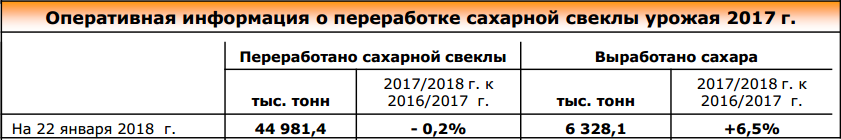 Производство сахара-песка в России, тыс. тн.Объем импорта в Россию сахара белого (по данным ФТС России) в январе-ноябре 2017 года снизился на 8,1% и составил 225,8тыс. т (в январе-ноябре 2016 года –245,7тыс. т). Импорт сахара белого по данным ФТС РоссииОбъем экспорта из России сахара белого (по данным ФТС России) в январе-ноябре2017 года составил 412,3тыс. тонн (в 2016 году –70,1тыс. тонн). Основными странами потребителями являютсяСтраны СНГ, Грузия, Египет, Сербия, Сирия, Монголия.По данным ФТС России объем импорта сахара-сырца в текущем году (по состоянию на 21.01.2018) составил 0,21 тыс. тонн (против 0,17 тыс. тонн в аналогичном периоде 2017 года). По состоянию на 24 января 2018 г. оптовая цена на сахар в ЮФО за неделю увеличилась на 1,2% (+2,0 % с начала текущего года) и составила 25,48 руб./кг.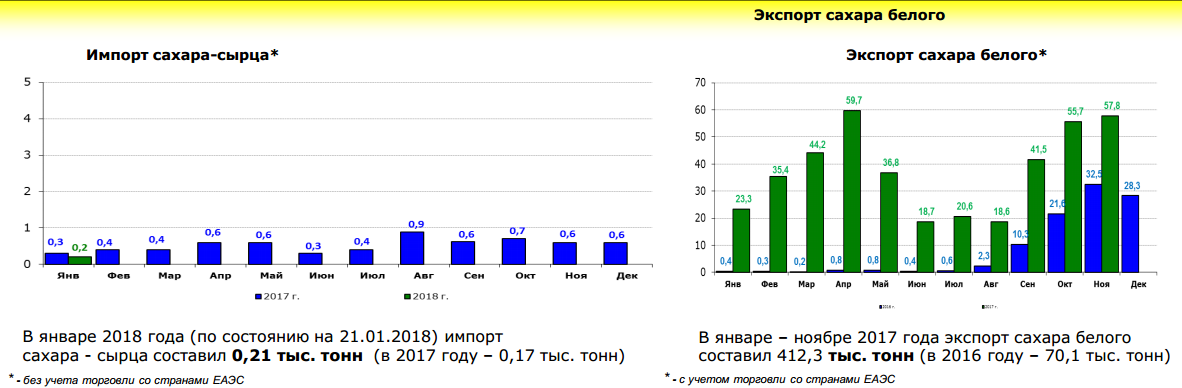 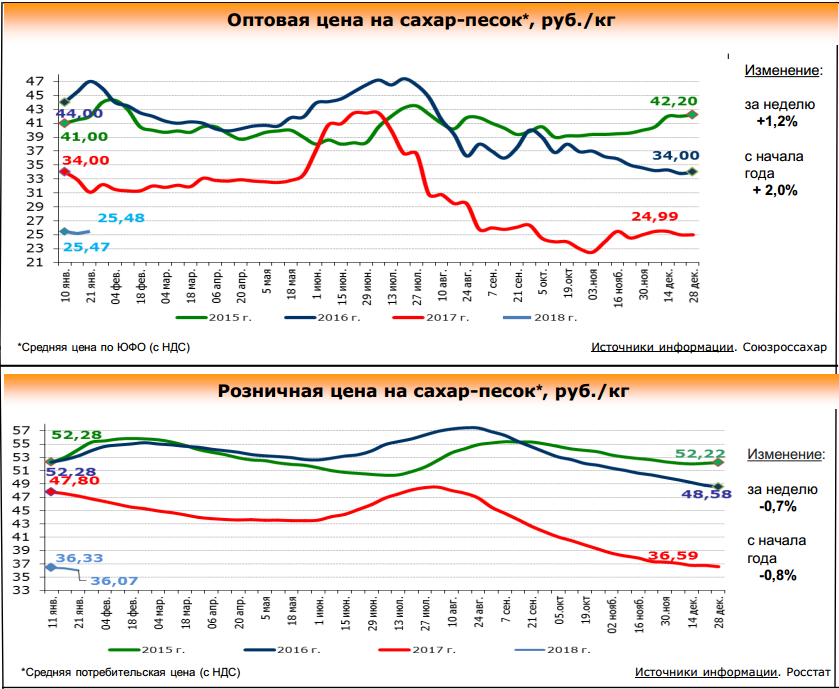 Цены промышленных производителей на 25.01.2018г.составили на сахар белый свекловичный 25,68руб./кг (+1,2% за неделю, +0,7% к декабрю 2017года). Потребительская цена по состоянию на 21 января 2018г. сложилась на уровне 36,07 руб./кг и за неделю снизилась на 0,7% (-0,8% с начала 2018 года).На Нью-Йоркской товарно-сырьевой бирже наблюдалось снижение биржевых котировок на сахар -сырец. По состоянию на 24 января 2018 г. котировки сложились на уровне 290 долл. США/т (-1,9% за неделю, -9,6% к декабрю 2017 года).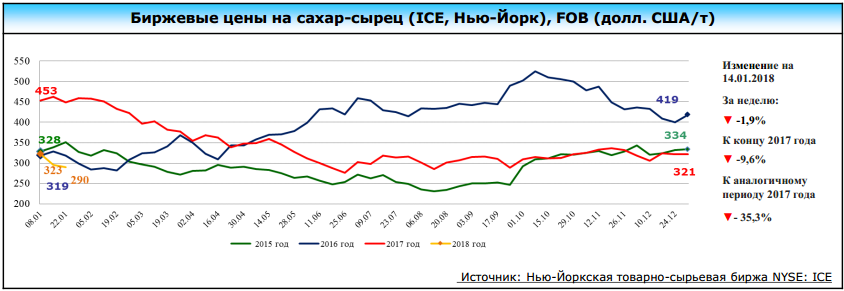 По данным мониторинга цен Sugar.ru, за период с 25.01.2018 по 01.02.2018 курс доллара опустился на -0,4% (на 25.01 - 56,39 р./$, на 01.02 - 56,18 р./$). Рублевая московская оптовая цена на сахар выросла на 1,60 руб./кг (+5,82%), краснодарская оптовая цена выросла на 0,50 руб./кг (+1,92%). Долларовая оптовая московская цена на сахар выросла на $0,030 /кг (+6,15%), оптовая краснодарская цена выросла на $0,011 /кг (+2,39%).На четверг, 1 февраля, рост оптовых цен на сахар прекратился и наблюдается отскок от максимума. Крупнейшие компании, «Продимекс» и «Доминант» третий день подряд не повышают цен, «Русагро» и ряд компаний поменьше вообще вне рынка, остальные либо остановили рост, либо снижают цены. Спрос низкий. Какой-либо прогноз на ближайшее время сделать сложно, факторы за повышение и за понижение пока уравновешивают друг друга.По данным ж/д мониторинга Sugar.Ru, за январь 2018 года Россия импортировала 26661 МТ сахара. Крупнейшими странами-экспортерами в Россию выступили Белоруссия (97,60%) и Литва (2,40%). Российский экспорт составил 86338 МТ, основными странами - получателями сахара выступили Узбекистан (77,45%, 66,7 тыс. тн) и Казахстан (12,94%). После новогодних праздников экспорт снова растет, что не может не радовать российских сахарников. Лидерами экспорта выступили «Продимекс» (37,9 тыс. тн) и «Покровский» (11,6 тыс. тн).Внутренние отгрузки составили 107138 МТ, наибольший объем отгрузок произвели Черемновский с/з (8,08%) и Лебедянский с/з (7,09%). Общий транзит по железной дороге через территорию России составил 29666 МТ.Хорошей новостью является то, что пока не видно сахара-сырца, идущего в Узбекистан, а значит они будут продолжать покупать российский сахар. Плохой, что в Новороссийск ожидаются два парохода с сахаром-сырцом и продолжающееся падение биржевых цен на сырец. Оптовые цены на сахар (руб/кг при условии приобретения 1 тн /10 тн), имеющийся в наличии в точках продажи в различных регионах России по состоянию на 01.02.2018г:МИРОВОЙ РЫНОК САХАРАИмпорт сахара в ЕС в сезоне 2017/2018 годов упадет до 1,5 млн. т - прогнозВ сезоне 2016/2017 годов производство белого сахара в ЕС подтверждено на уровне 16,8 млн т, что на 13% больше, чем в предыдущем году, но на 5% ниже среднего показателя за 5 лет.Экспорт за сезон находится на среднем уровне 1,3 млн т, а объемы импорта намного ниже ожидаемого и оцениваются в 2,3 млн т, что на 19% меньше, чем в сезоне 2015-2016 годов. Заявки на импорт лицензий из стран EPA/EBA упали более чем на 15%. Это напрямую связано с более высокими мировыми ценами в течение первых месяцев маркетингового года и определенным сокращением потребления в ЕС. Это также связано с ожидаемым увеличением внутреннего снабжения сахаром нового урожая.При снижении потребления, поглощающем часть сокращения импорта, конечные запасы ЕС в сезоне 2016/2017 годов. по-прежнему оцениваются в 1,3 млн т.Цены на белый сахар в ЕС оставались стабильными с января 2017 года на уровне около 500 евро/т в июне 2017 года, тогда как мировые цены на сахар резко упали до 347 евро/т в июле 2017 года. Это снижение началось в начале 2017 года из-за неожиданного увеличения производства в Пакистане и было поддержано слабым бразильским реалом. Поскольку сахар продается в долларах, слабый реал делает производство сахара более прибыльным для бразильских производителей. Дополнительное предложение сахара из Бразилии в свою очередь оказывает давление на мировые цены на сахар.Низкие цены на сахар вызвали недавние бразильские налоговые корректировки: налоги на бензин были увеличены в конце июля, в пользу внутреннего этанола. Кроме того, в Бразилии были введены импортные пошлины на этанол в конец августа, нацеленные, в частности, на импорт американский этанол на основе кукурузы. В результате цены на этанол восстановились, в то время как низкий уровень цен на сахар теперь создает уровень, на котором производство сахара становится менее прибыльным, чем производство этанола. Переход производства от сахара к этанолу может повысить уровень цен на сахар. Хотя, пока что мировые цены на сахар останутся ниже паритета этанола в течение некоторого времени.В сезоне 2017/2018 годов площадь посевов сахарной свеклы в ЕС, по оценкам, вырастет на 14%, достигнув 1,7 млн. га. Сухие погодные условия в начале сезона, похоже, не повлияли на средний урожай, который оценивается в 76,5 кг/га, что почти на 7% выше среднего уровня за 5 лет. Это приводит к тому, что производство сахарной свеклы достигнет 131,1 млн. тонн в сезоне 2017/2018 годов.Прогноз производства сахара белого в ЕС составляет 20,1 млн т, что на 20% выше, чем в сезоне 2016/2017 годов. С окончанием производственных квот на сахар и, как следствие, увеличением производства, импорт в сезоне 2017/2018 годов, как ожидается, еще больше снизится до 1,5 млн т, тогда как экспорт вырастет более чем в два раза до 2,8 млн т.Аналогичным образом, хорошие погодные условия в Азии, Австралии и Бразилии поддерживают хорошие урожаи сахарного тростника и быстрый его сбор. Ожидается, что увеличение доступности приведет к тому, что в сезоне 2017/2018 годов мировой объем потребления сахара составит 4,6 млн тонн. Учитывая лишь умеренный рост потребления, это может указывать на то, что давление на мировые цены на сахар ожидается как во всем мире, так и на уровне ЕС. Ожидается, что волатильность мировых цен существенно повлияет на производителей сахарной свеклы в ЕС в сезоне 2017/2018 годов, так как производители сахара в основном будут торговать на фьючерсном рынке в этом новом маркетинговом году.КРАСНОДАРСКИЙ КРАЙСредние потребительские цены на продовольственные товары в обследуемых городахКраснодарского края на 29 января 2018 годаРозничные цены на сахар - песок в Краснодарском крае по состоянию на 24 и 31 января 2018 года по данным РЭК –департамента цен и тарифов Краснодарского краяИндекс потребительских цен на сахар-песок в РФ с 23 по 29 января 2018 года. По данным Рсстата (%)Цены на сахар-песок по Краснодарскому краю по состоянию на 16.01.2018 г, по данным ГБУ КК «Кубанский сельскохозяйственный ИКЦ»Производство сахара, тыс. тоннПроизводство сахара, тыс. тоннПроизводство сахара, тыс. тоннПроизводство сахара, тыс. тоннЯнварь-декабрь2016г.2017г.%Сахар-песок, всего6025,26690,7+11,0   в т.ч.          из сахарной свеклы5771,26688,9+15,9    из импортного сырца254,01,8-133,6 разаУдельный вес свекловичного сахара, %95,8100,0+4,2 п.п.Январь-ноябрь2016г.2017г.%Сахар белый, всего, тыс. т.245,7225,891,9        в т.ч. из Белоруссии203,1188,692,9ГородФирмаЦена за партиюЦена за партиюЦена за партиюГородФирма1 тонна10 тонн
(самовывоз)65 тонн
(вагон)БелгородАгроПрод (Белгород)27,527,5БелгородДмитротарановский с/з (Продимекс, Белгородская область) 27,627,6БелгородКраснояружский с/з (Продимекс, Белгородская область)27,627,6БелгородРусагро (Белгород)2929ВоронежЕлань-Коленовский с/з (Продимекс, Воронежская область) 27,627,6ВоронежИнвестпром-Опт (Воронеж)27,127ВоронежКалачеевский с/з (Продимекс, Воронежская область) 27,627,6ВоронежОльховатский с/з (Продимекс, Воронежская область) 27,627,6ВоронежПерелешинский с/з (Продимекс, Воронежская область) 27,627,6ВоронежСадовский с/з (Продимекс, Воронежская область) 27,627,6ВоронежХохольский с/з (Продимекс, Воронежская область) 27,627,6ВоронежЭртильский с/з (Продимекс, Воронежская область) 27,627,6ЕкатеринбургАгросервис (Екатеринбург)29,229ЕкатеринбургАСР29,529,5ЕкатеринбургИмпэкс29,529,3ЕкатеринбургИП Русин29,529,5ЕкатеринбургКонтинент29,529,2ЕкатеринбургПродимекс (Екатеринбург)30,530,5ЕкатеринбургСмайли Маркет29,529,5ЕкатеринбургСТ-Агро29,529,5ЕкатеринбургЭльдорадо29,529,2ИркутскАльфа - Сиб (Ангарск )32,532ИркутскАСР32,532ИркутскПродимекс (Иркутск)32,532ИркутскПродукт Лидер (Ангарск)32,532ИркутскРегион сахар32,532Йошкар-ОлаСагдулин Руслан Рифатович, ИП (Йошкар-Ола)29,5КазаньБелый барс, ТД28,528,5Кемерово"Сахарная компания Кузбаса" ООО3131КемеровоСахарный Альянс3131КраснодарДоминант (Краснодар)2828КраснодарИнвестпром-Опт (Краснодар)27,127КраснодарМеридиан (Краснодар)27,6КраснодарРэйлТрейд2828КраснодарСочиТрейд (Краснодар)27,527,1КраснодарУспенский с/з (Продимекс, Краснодарский край)27,627,6КрасноярскАгроснаб3231,5КрасноярскКрупяной двор3231,5КрасноярскКрупяной склад3231,5КрасноярскООО "РТ-Бакалея" Красноярск3231,5КрасноярскООО "Сибирь торговая" - Сахарный Альянс3232КрасноярскПродимекс (Енисей)3232КрасноярскПромэкс3231,5КрасноярскСибирь3231,5КрасноярскСМК3231,5КурскЗолотухинский с/з (Продимекс, Курская область) 27,627,6КурскИнвестпром-Опт (Курск)27,127КурскЛюбимовский с/з (Продимекс, Курская область)27,627,6КурскМеридиан (Курск)28КурскРусагро (Курск)2929ЛипецкДоминант (Липецк)2828МоскваАБК Компания (Одинцово, Люберцы)30,2МоскваБакалея Южный порт,Москва29,1МоскваМеридиан (Сергиев Посад)29,9МоскваСоло ДС29,7НовокузнецкСахарный Альянс (Торгсиб)3131НовокузнецкКристалл3131НовосибирскИП Гончаров3131НовосибирскКрупяная Сибирская Компания3131НовосибирскООО "Сибторг" - Сахарный Альянс3131НовосибирскООО «РТ Бакалея» 3131НовосибирскСибтрейд-НСК3131НовосибирскУниверс3131ОмскАО Омское3030ОмскИП Гладков3030ОмскСахарный Альянс, Омск3030ОрёлРусагро (Орел)2929ПензаЗеметчинский с/з (Продимекс)27,627,6Ростов-на-ДонуИнвестпром-Опт (Ростов-на-Дону)28СтавропольИзобильненский с/з (Продимекс, Ставропольский край)27,627,6ТамбовДоминант (Тамбов)2828ТамбовРусагро (Тамбов)2929Краснодарский крайКраснодарАрмавирЕйскНовороссийскСочиТуапсеСахар-песок35,5536,7332,6835,4535,9841,1032,97Розничные цены 24.01.2018Розничные цены 24.01.2018Розничные цены 24.01.2018Розничные цены 31.01.2018Розничные цены 31.01.2018Розничные цены 31.01.2018Индекс цен, % 31.01.2018/24.01.2018Средн.Миним.Макс.Средн.Миним.Макс.Индекс цен, % 31.01.2018/24.01.2018Сахар-песок, руб. за 1кг43,6633,0060,8042,9733,0059,2098,4Средние розничные цены на ярмарках в Краснодарском крае в 2017-2018 году, руб./кг по данным РЭКИзменения ценИзменения ценИзменения ценИзменения ценИзменения ценИзменения цен29 января 2018г.22 января 2018г.15 января 2018г.9 января 2018г.29 января 2018г.к концу декабря 2017г.29 января 2018г.к концу декабря 2017г.к предыдущей дате регистрациик предыдущей дате регистрациик предыдущей дате регистрациик предыдущей дате регистрациик предыдущей дате регистрациик предыдущей дате регистрацииСахар-песок99,599,399,7100,4100,498,7Наименование продукцииРуб.Руб.Руб.Наименование продукцииМинимальная ценаМаксимальная ценаЦена большинстваЦена производства (тн)Цена производства (тн)Цена производства (тн)Цена производства (тн)Сахар-песок26119,0027694,0026869,00Потребительская цена (кг)Потребительская цена (кг)Потребительская цена (кг)Потребительская цена (кг)Сахар-песок39,3349,3144,00